２０２４年２月１５日（木）　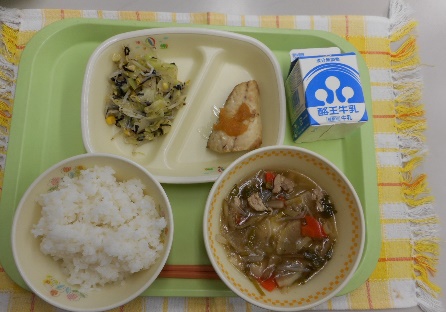 ※分量は、中学生１人分の量です。主食ごはん主菜さばのおろしソースがけ副菜わさびドレッシング和え汁物だまこ汁牛乳材料分量（g）下処理・切り方スクール糸かまぼこ6gボイルほぐし用の米酢0.2gコーン缶10g開けるキャベツ25gスライスもやし25g洗い薄口しょうゆ1.2g練りわさび（チューブタイプ）0.2g薄口しょうゆ1.4g米酢1.8ｇ米油1.8gいりごま（白）0.8g刻みのり0.3g